Publicado en   el 13/06/2014 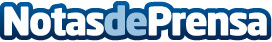 Álvaro Salto, líder en el Open PeugeotÁlvaro Salto repite la historia del Open Peugeot del 2010 en el Club de Campo Villa de Madrid: firmó 65 golpes en la segunda vuelta, y salía en la jornada final con 10 golpes bajo par y dos de ventaja. Como un dejá vu, hoy ha finalizado la primera vuelta que empezó ayer con 65 golpes, y haDatos de contacto:Nota de prensa publicada en: https://www.notasdeprensa.es/alvaro-salto-lider-en-el-open-peugeot Categorias: Golf http://www.notasdeprensa.es